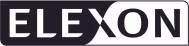 Non Half Hourly Data Aggregation
(NHHDA) Installation GuideVersion Number 18.Non Half Hourly Data Aggregation
(NHHDA) Installation GuideTable  Contents1	Introduction	51.1	Purpose	51.2	Scope	51.3	Structure of Document	51.4	Amendment History	61.5	Summary of Changes	91.6	Changes Forecast	91.7	References	91.8	Abbreviations	101.9	Intellectual Property Rights and Copyright	102	A New Installation of the Application Software	112.1	Installation Prerequisites	112.1.1	Hardware Prerequisites	112.1.2	Software Prerequisites	132.2	Installation Steps for the Server machine	172.2.1	Overview	172.2.2	Operating System Configuration	172.2.3	Installation media	192.2.4	Software Installation	192.2.5	Oracle Database Configuration	192.2.6	Configuring Temporary Files	262.3	Installation Steps for the Application Server	262.3.1	Installation media	272.3.2	Steps to install the 3-Tier Application from the CD	272.3.3	Steps to install the 2-Tier Application from the CD	332.3.4	Oracle Net Services Configuration	402.3.5	Installation Steps for Clients	402.4	Start the NHHDA System	412.4.1	Starting the Database Server processes	412.4.2	Accessing the Front End	412.5	Installation Notes	422.6	Database Statistics	423	Building the Source Code	433.1	Introduction	433.2	Build Prerequisites	433.3	Build Source Code Procedure	433.3.1	Introduction	433.3.2	Build Package Installation	433.3.3	Extracting Source Code and Build Files	433.3.4	Changing the Build Details	463.3.5	The Build of the Web Forms	473.3.6	Executing the Build	473.3.7	Installing the Build	474	An Upgrade of the Application Software	48Appendix A	NHHDA Oracle Database Tablespaces	49A.1	Static Tablespaces	49A.2	Partition Tablespaces	49Appendix B	Building on Other Platforms	50B.1	Source Tape	50B.1.1	Extracting from the tape	50B.1.2	Source contents	50B.2	Building the NHHDA software	50B.2.1	NHHDA Executables	50B.2.2	Common Library	51B.2.3	Building executables	52B.2.4	Detailed instructions for specific executables	53Appendix C	Example Scripts	55Appendix D	Performance Test Environment	56D.1	Configuration	56D.1.1	Hardware Configuration	56D.1.2	Disk Configuration	56D.1.3	Partition Placement	56D.1.4	Disk Usage	57D.2	Example Scenario	57D.3	Processor Queue Widths	57D.4	Performance Timings	58Appendix E	Database Statistics	59Appendix F	Associating a File Extension on a Windows PC	60Appendix G	Oracle Application Server Patches	64Appendix H	OS Patches	65Appendix I	DB Patches	66IntroductionThis document is the Installation Guide for the NHHDA application software developed for ELEXON.Software VersionThis version of the Installation Guide is applicable to the installation of release  of the NHHDA application software.PurposeThe aim of the guide is to provide instructions for installing NHHDA software.  This installation is divided into the Database Server Installation and the Application Server Installation.  A section is also included describing the procedure for building the NHHDA source code.It should be noted that a number of prerequisites are required before installation, such as the POSIX-compliant Operating System and Oracle database software.This guide assumes that the reader has a good working knowledge of the Operating System and Oracle.The installation sequence should be followed as described in this document.  The build of the source code cannot be carried out until the installation procedure is complete since the build procedure requires the tables and users which are created during installation.ScopeThe scope of this document is the installation of the NHHDA application software.Structure of DocumentThe remainder of this document consists of the following sections:Section 2 describes how to set up a new installation of the NHHDA software;Section 3 describes how to build the NHHDA software from the source code;Section 4 outlines what is provided for upgrades of the NHHDA application software;Appendix A lists the Oracle database table spaces;Appendix B gives guidance on building on other platforms;Appendix C contains an example database creation script;Appendix D gives details of the Performance Test environment;Appendix E lists commands to collect database statistics;Appendix F gives instructions for associating a file extension to the printpro application on a Windows PC.Appendix G gives the list of OFM patches to be applied.Appendix H provides the list of OS patches to be applied on Solaris and Windows Servers.Appendix I provides the list of DB patches to be applied on Solaris server.Amendment HistorySummary of ChangesChanges as indicated in the amendment history.Changes ForecastAgreed Change Requests will be incorporated.ReferencesAbbreviationsAA	Annualised AdvanceAFYC	Average Fraction of Yearly ConsumptionBETTA	British Electricity Transmission and Trading Arrangement DC	Data CollectorEAC	Estimation of Annual ConsumptionGSP	Grid Supply PointMDD	Market Domain DataNHHDA	Non Half Hourly Data AggregationPRS	PES Registration Service (now called SMRA)SMRA	Supplier Meter Registration AgentSPM	Supplier Purchase MatrixSSC	Standard Settlement ConfigurationIntellectual Property Rights and CopyrightThe copyright and other intellectual property rights in this document are vested in ELEXON. These materials are made available to participants in the GB electricity industry to review and copy for the sole purpose of their participation in the electricity industry. All other commercial use is prohibited including downloading, copying, distributing, modifying, transmitting, publishing, selling or creating derivative works (in whatever format) from this document or in other cases use for personal academic or other non-commercial purposes. All copyright and other proprietary notices contained in the document must be retained on any copy you make.All other rights of the copyright owner not expressly dealt with above are reserved.No representation, warranty or guarantee is made that the information in this document is accurate or complete. While care is taken in the collection and provision of this information, ELEXON Limited shall not be liable for any errors, omissions, misstatements or mistakes in any information or damages resulting from the use of this information or action taken in reliance on it.A New Installation of the Application SoftwareInstallation PrerequisitesThis section details the hardware and layered software platform required to install the software.The media supplied comprises the following elements:Object (and Source) CD or tape - includes application executables and installation scripts for the Database Serverand Solaris version of the Application Server, and if the user has the source licence, also contains source for both the Database Server  and the Application Server applications; Windows Application Server Setup CD - suitable for installing on Windows 2012 Server, containing runtime forms application, and Application server configuration files.The format of the tape and the directory listings of the tapes or CDs are detailed in the release notes accompanying the media.Alternatively the contents of the CDs may be downloaded from an FTP site.The Server is assumed to be a Sun computer, with the SPARC chip-set, running the Solaris 5. POSIX-compliant Operating System.  In order to install this software, it is assumed that the Oracle installation has been completed on the target server by the recipient organisation.Hardware PrerequisitesThe NHHDA system comprises a POSIX server and a number of PC clients connected over a local area network, plus possibly an application server.  Both 3-Tier and 2-Tier physical configurations are supported. An overview of the physical architecture for 3-Tier and 2-Tier is given in Figure 1 and Figure 1A respectively.Figure 1:	NHHDA 3-Tier Physical ArchitectureFigure 1A:	NHHDA 2-Tier Physical ArchitectureThe following comprises a list of the hardware required for NHHDA 3-Tier and 2-Tier Application:Server:POSIX-compliant server.Application Server:See [OFMING] for the Application Server running on Windows or Sun Solaris.Client:Any that runs an Operating System and Browser supported by Oracle Application Server.Note:  Use any Browser and Operating System in Client system, which is supported by the Oracle Application Server. Refer to the below link. http://www.oracle.com/technology/software/products/ias/files/fusion_requirements.htm.Software PrerequisitesThe NHHDA system server runs an  database with bespoke software written in C and SQL.  For the physical 3-Tier application, the Application Server runs Oracle  version   on Microsoft Windows 2012 Server as well as Oracle Net Services to enable client - server communication. For the physical 2-Tier application, the Application server runs Oracle version  on a Sun SolarisUNIX Server, with the SPARC chip-set.  applied to the OFM, for both Windows and Solaris Appendix G.An overview of the software architecture for 3-Tier and 2-Tier is given in Figure 2 and Figure 2A respectively (on next 2 pages):The information about the Solaris and DB patches are provided in the Appendix H and Appendix I Figure 2:	NHHDA 3-Tier Software ArchitectureThe following table shows the software products used to support the NHHDA 3-Tier application software.Figure 2A:	NHHDA 2-Tier Software Architecture The following table shows the software products used to support the NHHDA 2-Tier application software.Installation Steps for the Server machineOverviewThe Server should have the hardware configuration described in section 2.1.1.  It should have all the prerequisite software installed, described in section 2.1.2.Additionally, it is necessary to configure the existing products.  This configuration is detailed in subsequent sections.A system manager with ‘root’ privileges is required to set up the following user. Note that the user must be created as a member of the new unix group:Set up an Operating System user account, batch. This user will run the background processes for the NHHDA system. The user owns the NHHDA executables and the NHHDA directory structure.  This user will access the Oracle Database that NHHDA is installed on via a default login (O/S authenticated). This is the only default login on the NHHDA system. It is not necessary to call the user batch but this user will be referred to as the batch O/S user in this document.  The length of the username should be no more than 8 characters.It is not necessary to set up the Oracle account for the above O/S user as this is created and configured automatically by the installation script.Operating System ConfigurationThis section describes the steps that need to be carried out with respect to the Operating System.Environmental VariablesThe batch O/S user should have standard Oracle environment variables set in its login script. These are:ORACLE_HOMEORACLE_SIDPATH including $ORACLE_HOME/bin  LD_LIBRARY_PATH including $ORACLE_HOME/libDirectory StructureA directory structure is created on installation.  The names of these subdirectories under the file directory match the values held in the NHHDA database in the cdb_file_directory table.  Figure 3:	NHHDA Directory Structure Note that any incoming files that arrive in the gatein directory need to have their permissions set by the file originator so that they are writeable by the NHHDA ‘batch’ user.Installation mediaThe server software will be downloaded from an FTP Site or else installed from a CD or magnetic tape.  The server software consists of the Pro*C executable, installation scripts, and the Solaris version of the web forms.Software InstallationThe installation should be performed by the batch O/S user, using the Korn shell.  It is not necessary to set the umask.  Extract the contents of the tape or CD to the home directory of the batch O/S user.  There should be only one file extracted, nhhda_setup_solaris_solaris_x (where x is the version of the software). This file is a self-extracting executable which should be run to create the NHHDA directory structure and executable files. This routine will carry out the installation in a subdirectory of the batch O/S user’s home directory, referred to in this document as the ‘runtime’ directory. The runtime directory must be created before the nhhda_setup_solaris routine is run. It is suggested that the name of the directory is related to the version number of the NHHDA software to allow different version of the software to co-exist on the same machine for testing etc. Reset the runtime directory, Oracle home directory and Oracle instance as necessary when prompted.If the runtime directory is named NHHDA_V1, then the executables will be in NHHDA_V1/bin.The PATH environment variable of the batch O/S user must be altered to include the full file specification of this bin directory.If any obsolete files, which were delivered in previous releases but are not included in the current release, are found, such files will be deleted when the nhhda_setup_solaris_x file is run.File PermissionsThe batch O/S user owns the executables and NHHDA directory structureand only the batch user and the Oracle user need to access them.  The Oracle user needs read-only access to several directories, as discussed in section 2.2.5.8.  By putting the batch user and the Oracle user in a group with no other users, it is ensured that no other user can access these files.Oracle Database ConfigurationIntroductionThe installation and configuration of the target Oracle database for installation of NHHDA is specific to the system being installed. Therefore no scripts are provided to perform this stage although a list of required tablespaces and initialisation parameters is provided in Appendix A. Also, examples of the database creation script, cr_nhhda.sql, and Oracle parameter file are delivered in the sql directory. In the rest of this section it is assumed the database has already been created on the target machine. Note that in NHHDA Release 8, the following two lines were added to the example cr_nhhda.sql file to support new functionality:@$ORACLE_HOME/rdbms/admin/dbmspoolcreate or replace public synonym dbms_shared_pool for sys.dbms_shared_pool;Installing the NHHDA Database ObjectsThis initial step should be performed as the Oracle O/S user. Change directory to the db_install directory created under the runtime directory. Run the create_users_and_grant_roles script. This script will create the NHHDA schema owner and NHHDA batch users in the Oracle database.When running the create_users_and_grant_roles script, it should be noted that it is necessary to ensure that the database and schema have been created before installing or upgrading a new version of NHHDA.Additionally, when prompted for the batch user, do not let this default to the current user as this will be the Oracle user. The Oracle user should never be used to run NHHDA executables To run the script, enter the command:create_users_and_grant_rolesThe script prompts for the following information:the Oracle username and Oracle password of the nhhda schema owner. The defaults are nhhda and nhhda. Other values may be specified; in this case you will need to specify them when building the source code (step 3.3.4). The length of the username should be no more than 8 characters.the Oracle username of the batch user. This must be the same as the unix username of the batch O/S user.This next step should be performed as the batch O/S user. Change directory to the db_install directory created under the runtime directory. Run the ndb_db_install script. This script will create all database objects needed to run NHHDA.This script also populates the tables with the pre-defined data necessary for the system to run, except for those tables discussed in the next section.To run the script, enter the command:ndb_db_installThe script prompts for the following information:confirmation that a backup has been taken of the system.the Oracle SID of the NHHDA databaseif the user knows the password of the Oracle system user.the password of the Oracle system user (if the previous answer was yes).the Oracle username and Oracle password of the nhhda schema owner. The defaults are nhhda and nhhda. Other values may be specified; in this case you will need to specify them when building the source code (step 3.3.4). The length of the username should be no more than 8 characters.if the user wishes to recreate the database. If the user does not wish to recreate an empty database, the script checks whether an upgrade is possible and if so, will offer the option to upgrade or to (re)install the database.the Oracle username of the batch user. This must be the same as the unix username of the batch O/S user.the full pathname of the runtime directory created in section 2.2.4. It should be noted that if the Oracle System user password is not known then ndb_db_install cannot perform the following checks/updates:That there are no other NHHDA schemas in this database instance;That the batch user and schema owner have all the correct privileges;That the database has no invalid objects owned by the System user;That the ‘os_authent_prefix’ database parameter is correct;That the ‘utl_file_dir’ database parameter is not nullUpdating/checking of the public synonyms used by the application.The script creates a file called install.log, containing detailed messages produced by the installation/upgrade process.On completion of the script, check the log file produced for errors e.g. failures in creating tables due to the tablespaces being too small.  If this is a reinstallation, ignore any errors caused by users and roles being already present.After running the script, it is recommended that the database is shutdown and restarted.  If this is not done before the application is started, it is possible that gaps in sequence numbers will occur, until the database is shutdown and restarted for the first time.Tables Needing Manual Population or UpdateThe following data is not included in the automatic installation and must be provided before the system is run:ndb_nar_file_location - this table holds the location of the temporary files produced during a data aggregation run. There is one entry for each database partition. The population of this table does not take place automatically as part of the installation and must be done manually. An example population script, nar_file_loc.sql, is provided in the sql directory.  It should be run connected as the nhhda schema owner.  The directories referred to in the ndb_nar_file_location table must exist on the  the Installation Verification Tests [IVT] are to be run on this instance, then ensure that the contents of the file db_install/db_pop/nflc.ctl.customised matches the intended population of the ndb_nar_file_location table, because this file is used to re-populate the table during the IVT.cdb_export_configuration- the following fields should be specified to identify where outgoing files will be placed on the gateway server:	market role	participant_id	gateway	directoryRefer to the system management guide for an explanation of these fields.cdb_system_parameter - the following system parameters are not included in the Maintain System Parameters form but need to be configured for each NHHDA system using sql. In each case, set the value column to the appropriate value for the organisation running the system.cfs_send - this shell script installed in runtime/bin should be amended as follows:	ftp username	ftp passwordIn addition, other parts of this script can be amended.  Note that organisations with a ‘licence to use’ licence may also amend this script.Warning: if you wish to configure the system so that files are taken from an 'out box' rather than having cfs_send copy directly to the gateway, then modify cfs_send to copy the files to your out box directory and have your external software take (and delete) files from there.  Never delete files from within the NHHDA file store (except as part of an archive operation).Other Configurable DataThe following pre-defined data is provided via the installation scripts but may be configured via SQL once the installation is complete (not including data which is maintained via NHHDA forms):cdb_error_messages - the text of each error messagecdb_file_directory and cdb_default_directory - these two tables together map file types to physical directories depending on the status of the file. WARNING: the NHHDA installation creates a directory structure which matches the information in these tables. If this information is changed, then the physical directory structure must be changed too, and any files already present must be moved. Also, if the archive directories are changed, the value in cdb_ref_values (domain_code=’ARCD’) must be changed to match - this value gives the base part of the archive directory names without the numerical suffix used to put each archive in a separate directory.  If the directories and cdb_file_directory are modified, you should ensure that the nhhda ‘batch’ user has write permission to any new directories.  If the contents of cdb_default_directory are modified, you should ensure that there is an entry for each valid combination of file type and status, (where a particular combination of file type and status is not found by the application software, files of that type will be stored in a directory identified by the combination of file type and status of ‘Default’).The default configuration creates an archive directory called archive0.  If the path in cdb_ref_values is set to, say, /archive/arc then archive will create and use directories /archive/arc0, /archive/arc1 etc.There are two system parameters connected to the NDP system (which comprises the EAC Data to Distributor Report) which may be changed following the installation:NDP archive directory idWhen the NDP process completes successfully all the EAC Data to Distributor reports generated are marked as archived and will reference this directory id. Changing this parameter would also require the creation of new record in the cdb_file_directory table. The following example changes the directory id to be 16:UPDATE cdb_system_parameter SET value = '16' WHERE param_type = 'NDP' AND param_type2 = 'ADI';INSERT INTO cdb_file_directory (directory_id, path, source_directory, archive_media)
VALUES (16, NULL, 'N', 'ldso_out_arch');Previous days request limitThe value is used by the EAC data to Distributors Report form to validate the date for a report request. The following example changes the value to be 10:UPDATE cdb_system_parameter SET value = '10' WHERE param_type = 'NDP' AND param_type2 = 'PDL';For additional information about these system parameters refer to Section 7 of [NSMGDE].Users and RolesThe nhhda and batch Oracle users and all necessary roles are set up by the ndb_db_install script. All other Oracle users should be created manually and should be granted the role BASIC which will give them the basic privileges to connect to the Oracle database. The length of each username should be no more than 8 characters.Each user will also have to be assigned to one or more roles to give them access to the NHHDA functions that they require. These roles are:AUDITORDATA_AGG_ADMINEXCEPTION_ADMINSYSTEM_OPERATORMKT_DMN_DATA_ADMINSUP_MKT_DMN_DATA_ADMINSYSTEM_MANAGERProfileThe create_users_and_grant_roles script also calls the nhhda_profile.sql script.  This creates an Oracle profile named ‘prof_nhhda’ with the following attributes:PASSWORD_LIFE_TIME 		90 PASSWORD_GRACE_TIME 	5 PASSWORD_REUSE_TIME		UNLIMITEDPASSWORD_REUSE_MAX 		10FAILED_LOGIN_ATTEMPTS	4PASSWORD_LOCK_TIME 		UNLIMITEDSESSIONS_PER_USER		5This script can be customised to define different attributes.  Refer to Oracle documentation for an explanation of these attributes.The profile is assigned to any users created by the User Management screen in the NHHDA client.The Oracle Parameter FileThe instance name is assumed to be ‘nhhda’, hence the example parameter file provided in directory sql is:init_nhhda.ora.  The following non-standard parameters are set up in the init_nhhda.ora file:utl_file_dir – should be set to * to give access to any directory to which the Oracle user has the appropriate Operating System permissions.  For an alternative approach to setting utl_file_dir, see section 2.2.5.8.resource_limit – should be set to TRUE to enable the resource attributes such as SESSIONS_PER_USER of PROF_NHHDA profile to take affect.diagnostic_dest = /opt/app/oracleThe following non-standard parameters are commented out in the init_nhhda.ora file as these parameters are deprecated from 11g Release of Oracle Database.Core_dump_dest(replaced by diagnostic_dest)     Background_dump_dest(replaced by diagnostic_dest)     User_dump_dest(replaced by diagnostic_dest)audit_file_dest(replaced by diagnostic_dest)remote_os_authent (deprecated )Alternative setting of utl_file_dir parameterSetting utl_file_dir to * in init_nhhda.ora is the simplest approach for specifying which directories Oracle may access, and this is adopted in the example file delivered.  An alternative is to include multiple utl_file_dir lines, listing the individual directories that Oracle needs to access for the NHHDA application.  The bulk of this list of directories can be obtained from the NHHDA database using this SQL:select path from cdb_file_directorywhere directory_id in (2,3,4,5,6,7,8,9,11);Also there must be an entry for the csc_log directory which must be specified relative to the bin directory e.g. “/users/nhhda/runtime/../csc_log” – this is the full path of the runtime directory followed by the value obtained by this SQL:select value from cdb_system_parameterwhere param_type=’CSC’ and param_type2=’LOG’;This is the complete list of directories that Oracle accesses in a new installation, but each time that archiving is run, an additional utl_file_dir line must be added for the new archive directory if the archive files are to be viewed via the front end – see [NSMGDE].The Oracle UNIX user must have read and excecute permission to access this list of directories.Directory for the EAC to Distributors ReportThe location where the EAC To Distributors reports will be stored is defined in the cdb_ref_values table – at the end of the installation this value is set to the filesdirectory within the NHHDA “runtime” directory, and as a result the reports will be produced under files/ldso_out.  Consider whether to change this value.  Users with appropriate authority will be required to manually access the sub-directories under this directory in order to create the CDs to send to the distributors, so this directory needs to be one that can be read by these users and written to by the NHHDA application.  To change this directory to e.g. /app/nhhda/ldso_reports, run the following SQL statement from  SQL*Plus:update cdb_ref_values set value_from = ‘/app/nhhda/ldso_reports’where domain_code=’NDPD’;This will result in the reports being created under /app/nhhda/ldso_reports/ldso_out..  The new directory does not need to be manually created, as it will be automatically created when the report is next run.Network FilesAfter configuring the NHHDA Oracle database it is necessary to set up Oracle Net Services to allow connections from Oracle Formsby editing the $ORACLE_HOME/network/admin/tnsnames.ora fileAlso edit the file:$ORACLE_HOME/network/admin/sqlnet.oraAdd the line:	bequeath_detach=yesForms Menu SecurityIn order to enable Menu Security features for NHHDA forms the following script must be run (unless this is included in the database creation script):Change directory to the db_install directory created under the runtime directory.  Connect to the database using the system oracle account.  Type:	sqlplus system/<password>Run the script:	@frmsecConfiguring Temporary FilesDuring an aggregation run the UNIX kernel requires a number of temporary files to be open.  The number that this should be set to can be calculated from the following formula:Each NAR CI process will have the following:	For each run		1 exception file		1 audit file (if audit turned on)		10 intermediate filesThe number of NAR CI processes will be determined by the NAR CI queue width.	So, for a q width of 4 and 4 runs you will have	4 * 12 = 48 files open for writing per process, 192 in allNB:  There will also be files opened by Oracle.Installation Steps for the Application ServerA number of prerequisite products must be set up on the Application Server. These are discussed in section 2.1.2.  Additionally, the Database Server installation should be carried out before the Application Server Installation  The installation of Oracle Fusion Middleware(OFM) Forms and Report Services is discussed in [OFMING] (Windows or Solaris).Installation mediaThe Application Server software will be downloaded from an FTP Site or installed from CD.  All the NHHDA files needed for the server installation are included.Steps to install the 3-Tier Application from the CDNHHDA Directory:Instructions for creating the NHHDA directory, and copying all the files from the CD to the NHHDA directory.NHHDA Env Directory:Instructions for copying the NHHDA ENV directory files from the CD to beneath the <ORACLE_HOME> directory, where <ORACLE_HOME> represents the Oracle Home directory where Oracle Application Server is installed.In the below examples, the directory structure has the below notations. <MW_HOME> denotes the Middleware Home directory. For example: D:\oracle\<DOMAIN_NAME> denotes the domain name created during the OFM configuration. For example: ELXON<ORACLE_INSTANCE> denotes the Oracle instance directory of the OFM. For example: D:\oracle\\asinst_1 svaicons Directory:Instructions for creating the svaicons directory and copy .gif files.fmrweb.res File:Instructions for maintaining the key mappings same as forms 6i.forms.conf File:Instructions for customising the contents of file <forms.conf >.NHHDA Reports Directory:Instructions for creating the nhhda_reports directory which is used tostore NHHDA report files, generated from the NHHDA application.formsweb.cfg File:Instructions for customising the contents of file <formsweb.cfg>.nhhda.env File:Instructions for customising the contents of file <nhhda.env>.  If there are multiple environments, then each of the multiple .env files may be customised with different values.	-N.B.  Restart Oracle Application Server after modifying all configuration files.Steps to install the 2-Tier Application from the CDThe UNIX web forms software is delivered as part of the database server software bundle.  Once section 2.2.4 Software Installation has been run, the web forms files will be found in the unix_web_forms directory under the runtime directory.NHHDA  Directory:The instructions in the table below are for creating the NHHDA directory, and copying all the files from the unix_web_formsdirectory within the NHHDA installation (created in section 2.2.4) to a new directory namedNHHDA.  Note that it is possible to leave the files in the location where they are delivered – in which case, omit the instructions in this table and then the directory referred to as /oradata/sva/NHHDA in subsequent sections is the unix_web_forms/NHHDA directory.  Ensure that the oracle user has read and execute permissions on the files under this directory.NHHDA_Env Directory :Instructions for copying the NHHDA_ENV directory files from the unix_web_forms directory to beneath the $ORACLE_HOME directory, where $ORACLE_HOME is the Oracle Home directory where Oracle Application Server is installed.  This section cannot be omitted.In the below example, the directory structure has the below notations. <MW_HOME> denotes the Middleware Home directory. For example: /app/oracle/<DOMAIN_NAME> denotes the domain name created during the OFM configuration. For example: ELXON<ORACLE_INSTANCE> denotes the Oracle instance directory of the OFM. For example: /app/oracle//asinst_1 svaicons Directory:Instructions for creating the svaicons directory and copy .gif files.fmrweb.res File:Instructions for maintaining the key mappings same as forms 6i.forms.conf File:Instructions for customising the contents of file <forms.conf>.NHHDA Reports  Directory :Instructions for creating the reports directory, which is used to store NHHDA report files generated from the NHHDA application.Formsweb.cfg File :Instructions for customising the contents of file<formsweb.cfg>nhhda.env  File :Instructions for customising the contents of file<nhhda.env>.  If there are multiple environments, then each of the multiple .env files may be customised with different values.N.B. Restart Oracle Application Server after modifying all configuration files.Oracle Net Services ConfigurationUse Oracle Net Services Easy Configuration to set up the Database Alias to point at the server machine.  (The server host name, Oracle instance name and the port number are needed for this step.)Installation Steps for ClientsAssociating the File Extension used for viewing files.As described in sections 2.3.2 and 2.3.3, the NHHDA report file name extension can be set to any name in the environment file nhhda.env of theOracle Application Server using EP98NFILEEXT. (For example EP98NFILEEXT= .nhh).   If this extension is associated with an application e.g. Wordpad on the Clients, then the file will be displayed using that application; if there is no association for that extension, then the file will be displayed in a new browser window.If the client is a Windows PC, associations must be made with the “Use DDE” checkbox ticked for the Open action for the file type.An advantage of using the browser to display the file is that it is then not possible for the user to accidentally change the contents of the local copy of the file as it is displayed.Associating the File Extensions used for printing files.The nhhda.env file also contains two variables EP98SLANDPRTEXT andEP98SPORTPRTEXT which specify the extensions for files which are to be printed landscape and printed portrait.  There must be association for these file extensions set up in the same way, if the print button is to be used.  If the Client is a Windows PC, then they may be associated to the programs printpro.exe and portrait.exe (which must be installed first, see next section).Appendix F contains further details of how to associate an extension on a Windows PC.  The example described is the association of the .lnd extension to the printpro program.The printpro and portrait print programs.For Windows PC clients, the example print executables printpro.exe and portrait.exe may be used for printing files landscape and portrait.  Note that the executables portrait.exe and printpro.exe do not form part of the warranted NHHDA system. They are provided as examples of programs which print portrait and landscape reports.These example executables are delivered with the Windows Application Server in the folder PC Print.  They should be copied from there into a folder on the PC (or on a network file server) and this folder must be referenced when the file association is carried out.Pop-up Blockers.Any pop-up blocker running on the client must be disabled, or else it will not be possible to use the view reports function.Proxy ServersThe web browser on the Client must be configured so that it does not use a proxy server when accessing the Application Server.   (e.g. for Internet Explorer this is done in the Communications tab of the Internet Options dialog box).  This is to ensure that if a new report file is generated with the same name as an older report file, then the new one will always be downloaded; this scenario will not occur in normal live operation but could do in a Disaster Recovery situation or on test instances where database restores or imports are carried out.Start the NHHDA SystemStarting the Database Server processesThe NHHDA system start script can now be run, logged on as the batch O/S user.  This is called:nhhda_start - starts all NHHDA background tasksAccessing the Front EndFrom an Internet Explorer window, type in the URLhttp://<hostaddr>:<port_no>/forms/frmservlet?config=nhhdawhere <hostaddr> should be substituted with the address of the server – same as the value of the <hostaddr> variable in nhhda.envwhere <port_no> is the web logic port number which would have been chosen during the OFM installation – same as the value of the <WebLogicPort> variable in forms.confassuming the env file is named nhhda.envInstallation NotesSince both ORACLE and the NHHDA application software are installed relative to a home directory which is a system environment variable, no assumptions have been made regarding the directory structure prior to such an installation.  Indeed, the system manager can decide where in the system to install both these items of software. Database StatisticsOracle database statistics must be collected in order for the performance of the applications to be optimal.  This must be done for the first time before the NHHDA application is started. The commands run by for the database used for performance testing are listed in Appendix E.Note in particular the commands to record histogram statistics on the NDB_MS_EXCEPTIONS partitioned tables – the inclusion of these gives a significant performance gain to the Check Data Collector Data process.Building the Source CodeIntroductionThe NHHDA source code can only be built by users who are licensed to use and develop the code.Build PrerequisitesThe build of the source code can only be carried out once the entire installation procedure has been completed (see Section 2 ).Build Source Code ProcedureThis section details the steps required to build the NHHDA source code.IntroductionIt is recommended that an “NHHDA Owner O/S user is created to perform the source code build. This user should be created in the same O/S group as the batch O/S user created in Section 2.2.1.The build uses the NHHDA Oracle user created in Step 2.2.5.2. If that user has not given Oracle username “nhhda” and Oracle password “nhhda” then the build must be changed . The procedure to do this is described in Section 3.3.4. The username of the “nhhda owner” O/S does not have to be nhhda.Build Package InstallationThe installation should be performed as the NHHDA O/S user using the Korn shell. It is not necessary to set the umask. Extract the contents of the tape or CD or FTP Site to the home directory of the NHHDA O/S user. The command to do the extract for a tape is specified in the Release Notes.  There should be only one file extracted, src_setup_solaris_<Release_Number>. This file is a self extracting executable.Extracting Source Code and Build FilesThe build of the source code must be carried out in a directory which is not the $HOME directory.  Therefore make a new directory:	cd $HOME	mkdir  buildTo unpack the source files type:	src_setup_solaris_<Release_Number>Follow instructions as they are displayed on screen.The target directory is displayed and should be the ‘build’ directory.If this is not correct then to the prompt:	“Do you want to change these settings”type:Y<CR>and specify the path of the ‘build’ directory:	/usr01/Users/nhhda/buildotherwise hit the <RETURN> key to continue.At the prompt:	“Confirm to continue installation with these parameters”the default is ‘Y’.Hit the <RETURN> key to continue.Unpacking produces the directory tree structure as  described below:commoncommon/bincommon/cfrcommon/cfscommon/clgcommon/cphcommon/crpcommon/csccommon/fckcommon/hdrcommon/installcommon/libcommon/lib/cfscommon/lib/clgcommon/lib/cphcommon/lib/cslcommon/pc_printincludenhhdasnhhdas/includenhhdas/include/dbnhhdas/narnhhdas/nar/includenhhdas/nar/nar_adnhhdas/nar/nar_cinhhdas/nar/nar_gonhhdas/nar/nar_pcnhhdas/nar/nar_rmnhhdas/ncdnhhdas/ncd/ncd_cenhhdas/ncd/ncd_gonhhdas/ncd/ncd_pcnhhdas/ncd/ncd_rmnhhdas/ndbnhhdas/ndb/archivenhhdas/ndb/backupnhhdas/ndb/dbnhhdas/ndb/db/db_popnhhdas/ndb/db/or_upgradesnhhdas/ndb/db/release_x	(multiple directories containing database scripts)nhhdas/ndb/db/testnhhdas/ndb/db/test/aggnhhdas/ndb/db/test/cdcdnhhdas/ndb/db/test/cp1089nhhdas/ndb/db/test/cp965nhhdas/ndb/db/test/dastnhhdas/ndb/db/test/lcr163nhhdas/ndb/db/test/lcr192nhhdas/ndb/db/test/lcr192/resultsnhhdas/ndb/db/test/lcr203nhhdas/ndb/db/test/lcr203/resultsnhhdas/ndb/db/test/lcr207nhhdas/ndb/db/test/nldnhhdas/ndb/db/test/nminhhdas/ndb/db/test/or2961nhhdas/ndb/db/test/or3124nhhdas/ndb/db/test/or3125nhhdas/ndb/db/test/or3139nhhdas/ndb/db/test/or3152nhhdas/ndb/db/test/or3161nhhdas/ndb/db/test/or3162nhhdas/ndb/db/test/or3167nhhdas/ndb/db/test/or3171nhhdas/ndb/db/test/or3173nhhdas/ndb/db/test/or3175nhhdas/ndb/db/test/or3176nhhdas/ndb/db/test/or3203nhhdas/ndb/db/test/or3208nhhdas/ndb/db/test/or3293nhhdas/ndb/db/test/or3397nhhdas/ndb/db/test/resultsnhhdas/ndb/example_db_crenhhdas/ndb/maintainnhhdas/ndp/include/nhhdas/ndp/ndp_ci/nhhdas/ndp/ndp_pc/nhhdas/ndp/ndp_rm/nhhdas/nfatnhhdas/nfat/binnhhdas/nfat/instrnhhdas/nfat/mddnhhdas/nfat/miscnhhdas/nfat/pstnhhdas/nfat/sqlnhhdas/nfrnhhdas/nhhnhhdas/nldnhhdas/nld/includenhhdas/nld/nld_ctlnhhdas/nld/nld_filnhhdas/nld/nld_mddnhhdas/nld/nld_pstnhhdas/nld/nddnhhdas/nminhhdas/nmi/includenhhdas/nmi/nmi_ctlnhhdas/nmi/nmi_filnhhdas/nmi/nmi_mifnhhdas/nmi/nmi_pronhhdas/nmi/nmi_retnhhdas/nmi/nmi_updnhhdas/ntrainingnhhdas/setupnhhdas/web_formsnhhdas/web_forms/confignhhdas/web_forms/formsnhhdas/web_forms/helpnhhdas/web_forms/iconsnhhdas/web_forms/librarynhhdas/web_forms/menusetupFigure 4:	NHHDA Directory Structure If the target environment variable is not set then set the target directory for the build directory tree.  At the UNIX prompt type:	export TARGET=$HOME/build/swSet the PATH environment variable to include the path details of the bin used for the build.  Type:	export  PATH=$HOME/build/bin:$PATHChanging the Build DetailsTo change the build details so that another user can run the build the file:	build2.cmust be edited.Change directory:	cd  $HOME/build/swEdit the file build2.c in the ‘sw’ directory.  Search for the string “userid”.  Change the userid value from:	nhhda/nhhdato:	the oracle username / password of the NHHDA Oracle user.Also, amend username/password occurrences in:$HOME/build/sw/nhhdas/ndb/db/dump_db$HOME/build/sw/check_condevThe Build of the Web FormsThe build directory tree contains  the forms source code.  The directory web_forms contains source code that was developed using Forms Developer 11gR1 which may be built into forms executables to run on Windows or Solaris.Web Forms for Windows Application ServerThe files beneath the web_forms directory must be transferred to a Windows server and built there.Web Forms for Solaris Application ServerThe files beneath the web_forms directory are built as part of the build as described in the next section.  In order for it to work, edit the following ksh script files:	sw/nhhdas/web_forms/forms/build_forms	sw/nhhdas/web_forms/menu/build_menus	sw/nhhdas/web_forms/library/build_librariesThe following lines in these files need to be changed:export DISPLAY=:0.0export ORACLE_HOME=/app/oracle/Middleware/The value of the DISPLAY environment variable must be changed to the IP address of a device running X-windows.  The value of the ORACLE_HOME environment variable must be changed to the Oracle Home under which the forms builder is installed.Executing the BuildMove to the sw directory and type:	build  sw  .  >  output.txt	2>&1Examine the output.txt file to ensure the build has completed successfully.Messages of the form:	cp:	…: is a directorymay be ignored.Installing the BuildMove to the build/sw/nhhdas/setup directory and type:	shipThis creates a new nhhda_setup_solaris file in this directory. This can then be moved to the home directory of the batch O/S user and installed as in section 2.2.4.An Upgrade of the Application SoftwareUpgrades to delivered software will be handled by supplying:amended source;replacement object code for changed objects (database server and application server);a release note covering the procedure for installing the update;The upgrade will also include programs or scripts to convert any existing data to the format required post-update (if this differs from the format before the changes).  For example, a script to add a new column to a database table, or a program to convert from one format of flat file to a revised format for that file.NHHDA Oracle Database TablespacesSeveral tablespaces are required on the NHHDA database. There is a set of ‘static’ tablespaces that exist on all NHHDA installations and then a set of tablespaces that are dependent on the number of partitions on the database. The number of partitions is dependent on the amount of data in the database and the number of processors on the machine. Sizes given below are for a full 10000000 metering system aggregator with all data fields filled.A.1	Static TablespacesThe static tablespaces are as follows:A.2	Partition Tablespaces	The default number of partitions is 48 and assuming that there are 8 processors on the target machine this will require 6 groups of partition data. There are two tablespaces per partition (data and indexes):where n is numbered 1 to 48. The important thing is to separate the data and indexes and to prevent a conflict between aggregation processes reading from the same disks. In the scenario above there will be at least 16 disks with one set of 8 with data and one set with indexes. Data tablespaces 1,9,17,25,33 and 41 will be on disk 1, 2,10,18,26,34 and 42 will be on disk 2 etc. (space allowing).  Aim for 150,000 - 250,000 Metering Systems per partition with the number of partitions a multiple of the number of processors.Building on Other PlatformsB.1	Source TapeB.1.1	Extracting from the tapeThe code required to build the system is packed in file “src_setup_solaris”. This is a uuencoded, compressed file containing the “build” directory contents (which has a structure as defined in section 2.2.2.2) plus a shell script to automatically expand the software attached to the front.Assuming you have created a directory “build” that contains “src_setup_solaris” and this is the current directory, the build tree structure can be extracted manually using the following commands:uudecode src_setup_solarisuncompress -d src.tar.Ztar -xf src.tarB.1.2	Source contentsThe following file types appear as part of the source:B.2	Building the NHHDA softwareB.2.1	NHHDA ExecutablesThe following executables need to be built for the NHHDA system:Each executable has a source file in the directory indicated. The source for this has a name based on the executable name but with suffix “.sc”.The source file may have include directives that reference:C include files (“.h” files);Templates for the functions used internally (“.tpi” files);Templates for the functions used from library code (“.tpl” files).Where a non-standard source file is required or an alternative build is required this is indicated by an asterisk in the last column.B.2.2	Common LibraryThe executables described in the previous section make use of the common (library) routines listed below:Before building the executables, the object code from these sources should be prepared as a shared object library. This library can then be searched for required routines when linking each of executables.  The link files, with extension .bcm, can be used to build the shared object library.B.2.3	Building executablesTo build the executables, the following steps are necessary:Compile the template.c and bitfield.c files.  These files are used in the compilation of other files.Replace any calculated values in the array sizes in the source (“.sc” files).Pass the resulting pre-compiler source through the Oracle pre-compiler to create C source code (“.c” files).Generate the “.tpi” and “.tpl” files needed for the compilation.Compile the source using the C compiler to produce object code (“.o” files).Create an executable by combining the required code and libraries (“.bcm” files can be used to build the executables).The built executables should be moved to the appropriate runtime binaries’ directory, e.. $NHHDA/bin.Each of these stages, and options likely to required, are described in the following sections.B.2.3.1	Compile template.c and bitfield.c filesCompile template.c and bitfield.c in the $TARGET/setup directory.Copy the new executables ‘template’ and ‘bitfield’ to the $TARGET/bin directory, replacing the existing ones.B.2.3.2	Removing array size calculationsThe Oracle pre-compiler may not be able to cope with array sizes that include a calculated value, e.g.char	my_name[MY_NAME_LEN + 1];Since such declarations are frequently required for “C” character strings, a pre-processor program has been included to replace such occurrences by a single value.The source of this program is called:rep.cand the executable that created from it takes two arguments:input file nameoutput file nameB.2.3.3	Oracle pre-compiler optionsWhen running the Oracle pre-compiler the following options may be needed:B.2.3.4	Generate the “.tpi” and “.tpl” filesRun the template utility (built in step 1), as shown below, to create, for example,  the files nld.tpi and nld.tpl:template -itpi -xtpl nld_ctl.cB.2.3.5	C Compiler optionsThe include files search path should be the same as for the Oracle pre-compiler, as described in the previous section.B.2.3.6	Link optionsUnless otherwise stated in the following section, all the source code for each executable needs to be linked with:the common library (described earlier),the Oracle shared library (e.g. libclntsh.so),any C libraries required (e.g. libc.a).Links required are defined in the link (.bcm) files.B.2.4	Detailed instructions for specific executablesThe following sections describe any deviations from the build mechanism described above.B.2.4.7	Logging daemonThis source of this executable has a non-standard name:common/clg/clg_daemon.scB.2.4.8	Dump AuditThis executable has two source files:common/clg/aud_proc.sccommon/clg/clg_audit.scThe first of these is the main program, the second a function used by that.B.2.4.9	Reports executablesEach of these executables also requires the reports library object. The source of this is found in:nhhdas/nfr/nfr.scExample ScriptsNote that up to date example database creation scripts and Oracle Initialisation Parameter file (init.ora delivered with the NHHDAsoftware in the sql directory (files cr_nhhda.sql,  init_nhhda.ora.)Performance Test EnvironmentAppendix D will not be maintained, it is only retained for reference.This appendix contains details of the hardware configuration used in the Performance Testing of NHHDA at development centre.  It also provides the volumes of data for the example scenario used for the testing, the processor queue widths, the Oracle initialisation files, and the sizes of the databases and files used in these scenarios.  This appendix also gives timings for the activities performed during testing.D.1	ConfigurationD.1.1	Hardware ConfigurationThe configuration of the hardware used was as follows:SPARC Enterprise T5120 with:1 Physical CPU with 32 Virtual Processor each of 1165 MHz8 Gbyte RAM7 * 136 GB Internal disks100GB storage disk1 Disk ControllerClient PCs connected via telnetOS Disk not configured as stripe set. Other internal disk are configured as RAID5 striped data set zpool volumeDisk connectivity was:1 SCSI on which 7 internal Disk connectedD.1.2	Disk ConfigurationThe disk configuration was as follows:8 METER table tablespaces (METER_PARTITION_1..8) and 8 METER index tablespaces (METER_PARTINDEX_1..8) were located on each disk;750 Mb sort area size;asynchronous I/O;cost based optimizer with no statistics;parallel query turned off (parallel query is not necessary, as NHHDA already runs in parallel).D.1.3	Partition PlacementNAR intermediate files on a file system of 100GBFollowing Tablespaces reside on a file system of 100GBUSERSUSERS_INDEXESTEMP_OBJECTSTEMP_OBJECTS_INDEXSYSTEMSYSAUXUNDOTEMPAUDIT1..7Redo logs on the above file systemD.1.4	Disk UsageFlat file layout, sufficient for testsAll output to one multi-volume striped disk setCan be spread differently using:linksfile type, status combinations (see section 2.2.5.4)D.2	Example ScenarioThe following volumes of data were used in the performance testing:14 GSP groups22 Distributors733 SSCs1176 Measurement Requirements22 PRS agents2 ISR Agents995 LLFs143 Suppliers4,035,370 metering systems27 Data Collectors30 Aggregation Runs per dayD.3	Processor Queue WidthsQueues control the number of jobs of a given type that can run simultaneously.  The widths below were used to achieve a balance on the 12 processor machine.D.4	Performance TimingsThe optimum performance timings are shown below for the main NHHDA tasks:The parameters used in the tests were as follows:Aggregation4,035,370 metering systems.30 runs.13 month date range.Instruction ProcessingPRS files, with 399 instructions in each.DC files, with a total of 166 instructions.Database StatisticsThis appendix lists the commands run by to gather statistics on the database before commencing performance testing.  Note that these commands are for a database with 16 partitions, and where the greatest number of distinct values for current_supp_id, current_dc_id and dist_participant_id in the NDB_MS_EXCEPTIONS view is less than 50.EXEC DBMS_STATS.gather_schema_stats(ownname=>'NHHDA',estimate_percent=>100,method_opt=> 'FOR ALL INDEXED COLUMNS SIZE AUTO', cascade=>true);EXEC dbms_stats.gather_system_stats;EXEC dbms_stats.gather_dictionary_stats;-- Create histogram on columns in the NDB_MS_EXCEPTIONS tables---- This is for a database with 16 partitions, change the limit of the FOR--  LOOP if you have a different number of partitions----  If the greatest number of distinct values for  current_supp_id,--  current_dc_id and dist_participant_id in the NDB_MS_EXCEPTIONS--  view is greater than 50, increase the number in the method_opt--  parameter value accordingly--BEGINFOR i in 1..16LOOP    dbms_stats.gather_table_stats(ownname          => 'NHHDA',                                  tabname          => 'NDB_MS_EXCEPTIONS_' ||LTRIM(TO_CHAR(i,'99')),                                  estimate_percent => NULL,                                  method_opt       => 'FOR COLUMNS SIZE 50current_supp_id, current_dc_id, dist_participant_id');END LOOP ;END ;/Associating a File Extension on a Windows PCThis appendix gives instructions for associating the “LND” extension to the printpro program.From Windows Explorer select the Folder Options menu option from the Tools menu, then select the File Types tab: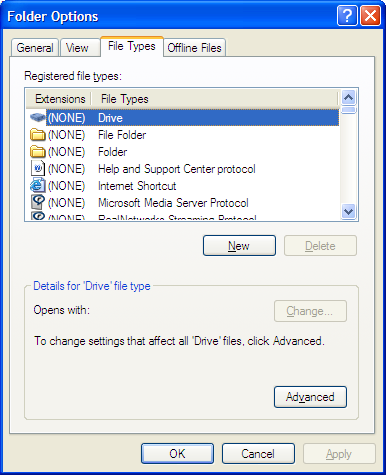 Click on the New button, and type in LND: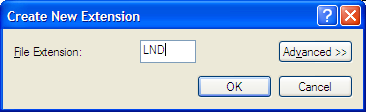 Select OK then select LND from the list of extensions, and click on the Change button, then this box appears: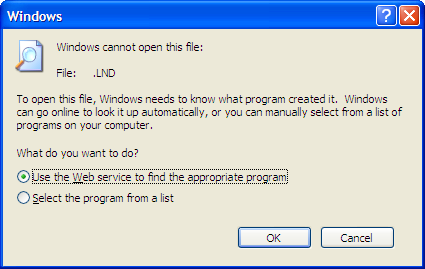 Select the second radio button “Select the program from a list” and click on OK.  The “Open With” dialogue box now appears.  Click on the Browse button, browse to where printpro.exe is installed, select it, and click on the Open button.  The Folder Options dialogue box now shows that the LND extension opens with Printpro: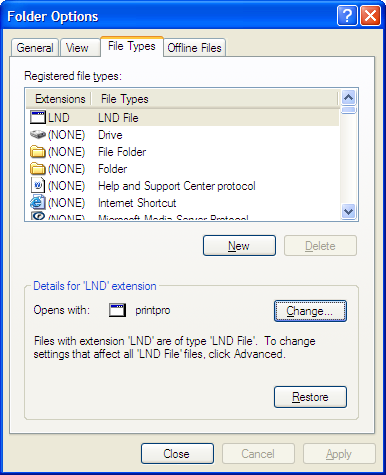 If the Restore button appears as shown here, click on it, and the Restore button is replaced by the Advanced button: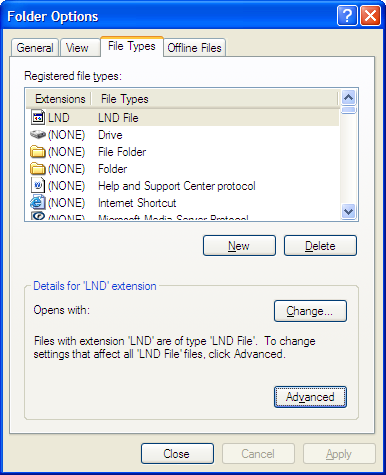 Click on the Advanced button, and the Edit File Type dialog box appears. Click on New .. and the New Action dialog box appears: enter open in the Action field, click on Browse to locate printpro.exe, and select the “Use DDE”  checkbox: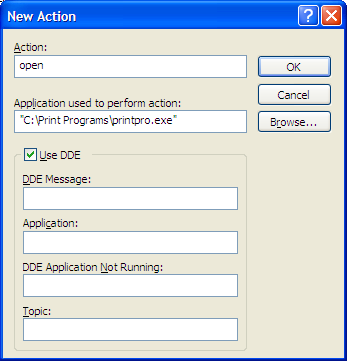 Click on OK.  Then ensure that the “Confirm open after download” checkbox is not selected  on the Edit File Type dialog box: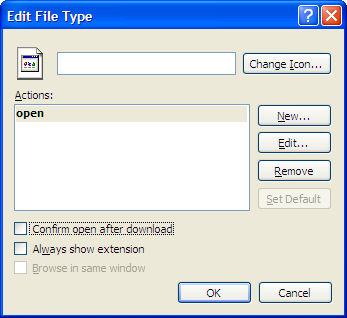 The file association operation  is now complete.Oracle Application Server Patches:There are no patches required for OFM version which needs to be installed on Windows platform.OS PatchesDB PatchesComment FormIf you have any comments on the accuracy and completeness of this document, please write them on a copy of this form and forward by email to the ELEXON Helpdesk at or contact the Helpdesk on telephone number 020 7380 4222.Status:Version:18.18.Valid on:Prepared by:Approved by (: Project ManagerProject ManagerIssueDetails0.901First draft issued to Client0.902Addresses agreed highest priority exceptions of Pool APP comments dated 10/7/970.903Addresses remainder of Pool Sev 1 and Sev 2 comments on V901, and internal Logica comments raised when v0.902 was used to complete a test installation.0.904Addresses defect report 873 and further comments. 0.990Addresses outstanding comments1.000Authorised version1.001OR 2229, OR 2277, OR 2282, OR 2366OR 2369 (LCR082/CR492)OR2358OR24101.100OR1834 - The standing data audit reports produced should map onto the database actions in order to match the database actionOR2222 & OR2278 - The installation guide description of set up for deletion of report files from the local machine is incorrect.Also incorporates updates to Oracle version and section 2.3.1.Pool defects 1347, 1363 & 14731.500Changed to incorporate internal review comments. Draft issue for external review consistent with release R1.22.000Address Pool review comments and update to be consistent with release 1.3.Authorised version2.001OR2391 Client installation now uses InstallShieldPMR0132/OR2729 Information on the configuration of temporary files added.2.002Incorporating changes from TA2000 developmentThe changes are detailed in the following SIRs:(Package 1) LCRs 21/3 (SIR R419), 106 (SIR R576), 114 (SIR R654) and divergence document 001ldr30.doc.(Package 2/MDD) LCRs 94/2 (SIR R529), 103/2 (SIR R709), 105 (SIR R391), 107 (SIR R692), 109 (SIR R715), 110 (SIR R716), 112 (SIR R575), 116 (SIR R991), 124/2 (SIR R295), 127/2 (SIR 1528) and divergence document 002ldr50.doc.2.990Incorporating internal review comments2.991Incorporating Pool comments.3.000Incorporating Pool review commentsconsistent with release 4.0.0/5.0.0Authorised Version3.001OR2955 - Alteration of the UNIX version number.3.990Removed references to release 4 functionalityIssued to Pool for review.4.000Authorised Version.4.001Incorporating LCR170/2 - Upgrade to Oracle 8i and Oracle Forms 6.Incorporating OR3005.4.990Issued to Pool for review.5.000Authorised version.5.001Update for Oracle 8.1.7 upgrade.5.990Incorporating Logica Internal OR 5.1.3111Issued to Pool for review.5.991Incorporating 1 minor correction to OR 5.1.3111 change.5.992Incorporating Pool review comments:- OR3118 - Updating the copyright notice5.993OR3120 – Updating the Oracle version number.5.994Change to Office 20005.995Changes relating to ELEXON superseding the Electricity Pool6.000Amended month on cover to May 2000 and made definitive6.001Incorporating LCR185 – Upgrade to UNIX 5.1A6.002Updated for NHHDA 7.3.06.990Version for ELEXON review6.991Incorporating ELEXON review comments7.000Authorised version7.001Updated template7.990Version for ELEXON review7.991Updated for ELEXON review8.000Authorised version8.001Update for Oracle 9i upgrade.Document Template updated8.990Version for ELEXON review9.000Authorised version9.001LCRA218/4NHHDA BETTA Changes9.990Version for ELEXON review9.991Applied ELEXON review comments9.992Updated for OR3438 – amend instructions for creating NHHDA users.10.000Authorised version11.000Updated document references11.001Amendments started for Nov. 04 release (CP1001, CP1006, CP1016 & CP1052). Issued to ELEXON for review.11.002Additional amendments to client software installation process. Issued to ELEXON for review.12.000Authorised version.12.001Updated to include comments in 3.1.1 November 04 Release Errata7P9.0.doc12.002Amendments started for Feb-06 release (CP933, CP1047, CP965 & CP1089).12.003Implemented review comments.12.990Version for ELEXON review.12.991Included OR3566 (defect F0000948/4)13.000Authorised version.13.001Draft for internal review for Nov.06 release, including Oracle upgrade to 10g 2-tier & 3-tier architecture13.002Incorporated the internal Review comments from UK team.13.003Includes OR3633 and OR3634 (HD050270).13.990Version for ELEXON review, incorporating internal review comments.13.991Incorporating ELEXON review comments plus help desk calls HD061732, HD061678, HD06177313.992Updated section 3.  Updated section 2.3 in line with configuration files delivered, and to reflect that unix web forms are delivered with the database server software.Updated section 2.2.2.2 to show unix_web_forms in delivered directory structure.Added Appendix F.Includes further update for HD061773.13.993Incorporating ELEXON review comments.  Released as part of interim release of NHHDA documents.13.994Draft for 7.1090 (L8.0.3)13.995Incorporating internal review comments13.996Incorporating further internal review comments14.000Authorised version14.900Updated for Feb 08 release : CP1187 (Solaris Port)  and Internal OR3689 (corrections to v14.000)14.990Incorporating internal review comments; version for ELEXON review14.991Changes after witnessed upgrade of EAC/AA at start of PPT, plus ELEXON review comments15.000Authorised version15.900Updated for Feb 09 release : P222, CP1205, CP1206 & CP120715.990Incorporating internal review comments; version for ELEXON review15.991Incorporating ELEXON review comments and further internal review comments, after the document had been used in the witnessed upgrade prior to Feb 09 PPT15.992Incorporating further ELEXON review comments16.000Authorised version16.010Updated document classification17.0CP1383 - Updated for Tech Upgrade (Oracle DB upgrade from 10.2.0.3 to 11.2.0.3 and OAS upgrade from 10.1.2.2 to 11.1.1.6)17.1CP1436 -Updated for Tech Upgrade (Windows OS from 2003 to 2012 and OFM upgrade from 11.1.1.6.0 to 11.1.2.2.0)17.2P305 – Updated for November 15 Release18.0Clean version - Nov 2015 ReleaseMnemonicInformationDetails[IVT]Title:Version No:Author:Date:NHHDA Installation Verification Tests14.0Cognizant27 June 2013[NOPSGDE]Title:VersionNo:Author:Date:NHHDA Operations Guide.[NSMGDE]Title:VersionNo:Author:Date:NHHDA System Management Guide.[NTSPEC]Title:VersionNo:Author:Date:NHHDA Physical Design Technical Specification.[OFMING]Title:Author:Date:()Oracle CorporationSoftware ComponentHostVersionOperating SystemDatabase ServerCompliant with POSIX standard 1003.1-1990 and POSIX 1003.1b-1993 (C language real time extension).Compliance with POSIX standard 1003.2-1992 for shell scripts.(C compiler compliant with ANSI X3.159-1989)Windows 2012 ServerApplication Server Service Pack 1Oracle Server
(includes PL/SQL and Oracle Net Services)DatabaseServerOracle Net ServicesApplication ServerPro*C runtimeDatabaseServerRuntime deployment is included in original Oracle/Developer license for developmentOracle Forms runtimeApplication Server0plus patches listed in Appendix G.Runtime deployment is included in original Oracle/Developer license for developmentFile Transfer Software ServerFTP receive and sendSoftware ComponentHostVersionOperating SystemDatabase and Application ServerCompliant with POSIX standard 1003.1-1990 and POSIX 1003.1b-1993 (C language real time extension).Compliance with POSIX standard 1003.2-1992 for shell scripts.(C compiler compliant with ANSI X3.159-1989)Oracle Server
(includes PL/SQL)Database ServerApplication Server.0plus patches listed in Appendix GOracle Net ServicesDatabase Serverand Application ServerPro*C runtimeDatabase and Application ServerRuntime deployment is included in original Oracle/Developer license for developmentOracle Application Server Forms and Report ServicesDatabase and Application Server.0plus patches listed in Appendix GRuntime deployment is included in original Oracle/Developer license for developmentparam_typeparam_type2DescriptionSYSPIDsystem participant idSYSORGsystem organisation nameparam_typeparam_type2DescriptionNDPADINDP archive directory idNDPPDLPrevious days request limit Files/Directories DescriptionNHHDACreate the NHHDA directory in the root directory of the drive where Oracle Application Server is installed (or you may choose another directory name but the instructions assume the directory is named NHHDA).For example, if the OFM is installed in D drive, the NHHDA directory should be created under the D drive like D:\NHHDA. If multiple environments are required for different test system, create multiple directories like NHHDA1, NHHDA2 etc.,Forms Copy the NHHDA\Forms directory with its contents from the CD to the NHHDA directory.LibraryCopy the NHHDA\Library directory with its contents from the CD to the NHHDA directory.IconsCopy the NHHDA\Icons directory with its contents from the CD to the NHHDA directory.MenuCopy the NHHDA\Menu directory with its contents from the CD to the NHHDA directory.HelpCopy the NHHDA\Help directory with its contents from the CD to the NHHDA directory.Files/Directories  Descriptionnhhda.envCopy the NHHDA ENV\nhhda.env file from the CD to the <MW_HOME>\user_projects\domains\<DOMAIN_NAME>\config\fmwconfig\servers\WLS_FORMS\applications\formsapp_\config directory on the application server.  If multiple environments are required for different test systems, create multiple copies of this file e.g. named nhhda1.env, nhhda2.envnhhdaRegistry.datCopy the NHHDA ENV\nhhdaRegistry.dat file from the CD to the <MW_HOME>\user_projects\domains\<DOMAIN_NAME>\config\fmwconfig\servers\WLS_FORMS\applications\formsapp_\config\forms\registry\oracle\forms\registry directoryformsweb.cfgIf the formsweb.cfg file does not exist in the <MW_HOME>\user_projects\domains\<DOMAIN_NAME>\config\fmwconfig\servers\WLS_FORMS\applications\formsapp_\config directory:Copy the NHHDA ENV\formsweb.cfg file from the CD to the <MW_HOME>\user_projects\domains\<DOMAIN_NAME>\config\fmwconfig\servers\WLS_FORMS\applications\formsapp_\config directory on the application server.If the formsweb.cfg file exists in the <MW_HOME>\user_projects\domains\<DOMAIN_NAME>\config\fmwconfig\servers\WLS_FORMS\applications\formsapp_\config directory, add the lines below to the end of that file.[nhhda]lookandfeel=GenericcolorScheme=Graybackground=nhhdaenvFile=nhhda.envform=nhhda.fmxwidth=1000height=700separateFrame=TRUEImageBase=codeBaseserverApp=nhhdaRegistry(omit the separateFrame=TRUE line if you do want the forms application to run on a separate browser window)If multiple environments are required, create multiple sections containing these lines, named e.g. [nhhda1] [nhhda2] etc – one for each .env file.forms.confIf the forms.conf file does not exist in the <ORACLE_INSTANCE>\config\OHS\ohs1\moduleconf directory:Copy the NHHDA ENV\forms.conf file from the CD to the<ORACLE_INSTANCE>\config\OHS\ohs1\moduleconf directory on the application server.If the forms.conf file exists in the <ORACLE_INSTANCE>\config\OHS\ohs1\moduleconf directory, add the lines below to the end of that file.# BEGIN NHHDA1 CONFIGRewriteRule ^/forms/nhhda1_help/(..*) /nhhda1_help/$1 [PT]AliasMatch ^/nhhda1_help/(..*) "D:\nhhda1\Help\$1"WLExcludePathOrMimeType /forms/nhhda1_helpRewriteRule ^/forms/nhhda1_reports/(..*) /nhhda1_reports/$1 [PT]AliasMatch ^/nhhda1_reports/(..*) "D:\nhhda1\Reports\$1"WLExcludePathOrMimeType /forms/nhhda1_reports# END NHHDA CONFIGIf multiple environments are configured, these lines should be updated by suffixing the environment number as given below. # BEGIN NHHDA1 CONFIGRewriteRule ^/forms/nhhda1_help/(..*) /nhhda1_help/$1 [PT]AliasMatch ^/nhhda1_help/(..*) "D:\nhhda1\Help\$1"WLExcludePathOrMimeType /forms/nhhda1_helpRewriteRule ^/forms/nhhda1_reports/(..*) /nhhda1_reports/$1 [PT]AliasMatch ^/nhhda1_reports/(..*) "D:\nhhda1\Reports\$1"WLExcludePathOrMimeType /forms/nhhda1_reports# END NHHDA1 CONFIGplan.xmlThis file can be found under the directory <DOMAIN_HOME>\deploymentplans\formsapp\This file maps the relative path given in the files forms.conf and nhhda.envUnder <variable-definition> add below entry: In the below entry, ensure that the <value> tag is mapped to the directory where NHHDA directory is created.<variable><name>vd-d:\</name><value>d:\</value></variable>Under <module-descriptor external="false"> add below entry: In the below entry, ensure that the url-pattern is set to the directory where the help and reports directories were created.<variable-assignment><name>vd-d:\</name><xpath>/weblogic-web-app/virtual-directory-mapping/[url-pattern="nhhda/reports/*"]/local-path</xpath></variable-assignment><variable-assignment><name>vd-d:\</name><xpath>/weblogic-web-app/virtual-directory-mapping/[url-pattern="nhhda/help/*"]/local-path</xpath></variable-assignment>Note: The above changes are mapping the reports and help directories correctly. The values given in the <value> tag and url-pattern should jointly form the help and reports directories.Files/Directories DescriptionsvaiconsCreate the directory svaicons in the <ORACLE_ HOME>\forms\java directory.nhhda.gifCopy the NHHDA\Icons\nhhda.gif file to the <ORACLE_HOME>\forms\java directory.  IconsCopy all the files (including nhhda.gif) from the NHHDA\Icons directory to the <ORACLE_HOME>\forms\java\svaicons .  fmrweb.resRenamethe <ORACLE_INSTANCE>\config\FormsComponent\forms\fmrweb.res fileto<ORACLE_INSTANCE>\config\FormsComponent\forms\fmrweb_orig.res, and then copy <ORACLE_INSTANCE>\config\FormsComponent\forms\fmrpcweb.res to<ORACLE_INSTANCE>\config\FormsComponent\forms\fmrweb.res. Keyword Description /forms/html/Change the default directory D:\oracle\\asinst_1 to reflect the correct oracle home of OFM./forms/nhhda_helpChange the default directory D:\ NHHDA\Help to specify the correct location of NHHDA help files./forms/nhhda_reportsChange the default directory D:\nhhda_reports to specify the location where NHHDA report files are stored.WebLogicHostChange the default Web logic Host to specify the host where the web logic server is hosted.WebLogicPortChange the default web logic pot number 900 to the correct web logic port number which would have been chosen during the OFM installation.Files/Directories DescriptionreportsCreate the reports folder as specified in the /forms/nhhda_reports alias in the forms.conf file to store the reports generated from the application.  If different folders are required for different environments, create sub-folders e.g. with the same names as the environments, nhhda1, nhhda2 etcKeyword  DescriptionGlobal Change Replace all occurrences of D:\oracle\\with the correct Oracle Home if exists.Keyword DescriptionORACLE_HOMEChange the default directory D:\oracle\\to reflect the correct oracle home of OFM. ORACLE_INSTANCEChange the default directory D:\oracle\\asinst_1 to reflect the correct oracle instance of OFM.FORMS_PATHChange the default directory D:\oracle\\\ to reflect the correct oracle home of OFM.Also if the NHHDA folder was not created on D: or it was given a different name, then replace all the occurrences of D:\ NHHDA.CLASSPATHChange the default directory D:\oracle\\to reflect the correct oracle home of OFM.PATHChange the default directory D:\oracle\\to reflect the correct oracle home of OFM.Also if the NHHDA folder was not created on D: or it was given a different name, then replace all the occurrences of D:\ NHHDA.FORMSChange the default directory D:\oracle\\to reflect the correct oracle home of OFM.FORMS_RESTRICT_ENTER_QUERYBy default this parameter is set to TRUE.  When it is set to TRUE, Oracle Forms limits the types of query criteria that can be entered when in Enter-Query mode. In general, it disallows the use of:conjunctions (AND, OR) keywords which modify parts of the SELECT statement outside of the WHERE clause (ORDER BY), All functions, including SQL functions (LENGTH, TO_CHAR, LPAD, SUBSTR). Also, the Query/Where window is unavailable when set to TRUE.If the users need the freedom to enter these types of criteria, add a line to the nhhda.env file, setting the parameter to FALSE.EP98NREPPATHThis should not be changed from /forms/nhhda_reports which is an alias defined in the forms.conf file.  The only valid change is to define the variable as a sub-folder within this alias e.g. /forms/nhhda_reports/nhhda1/. if multiple environments are configured, it should be updated by suffixing the environment number (as defined in the forms.conf file) e.g., /forms/nhhda1_reports/EP98NTEMPChange to specify the reports path.  It must match the /forms/nhhda_reports alias match entry in the forms.conf file, e.g. D:\nhhda\reports.  If EP98NREPPATH is defined for multiple environment, then the same sub-folder name must be added to this variable as given in the forms.conf file, e.g. D:\nhhda1\reports\EP98NHELPChange to specify the Help files path. It must match the /forms/nhhda_help alias match entry in the forms.conf file.host_addressChange the host_address entry to reflect the Host address of OFM.EP98NFILEEXTChange the default value .nhh to specify the extension to be used for displayed NHHDA Reports.  (The advantage of using an extension such as .nhh which is unique to NHHDA is thatthere is complete freedom to configure how this extension is opened on the clients.)EP98SPORTPRTEXTChange the default value .por to specify the extension to be used for NHHDA Reports which are printed portrait.  (The advantage of using an extension such as .por which is unique to NHHDA is that there is complete freedom to configure how this extension is opened on the clients.)EP98SLANDPRTEXTChange the default value .lnd to specify the extension to be used for NHHDA Reports which are printed landscape.  (The advantage of using an extension such as .lnd which is unique to NHHDA is that there is complete freedom to configure how this extension is opened on the clients.)EP98PRINTWDo not change the default value of 132 – this is used to control whether reports are printed portrait or landscape.EP98NVERSDo not change this line. Files/Directories DescriptionNHHDACreate the /oradata/sva/NHHDA directory on the unix server where Oracle Application Server is installed (or you may choose another directory name but the instructions assume the directory is named /oradata/sva/NHHDA).If multiple environments are required for different test system, create multiple directories like NHHDA1, NHHDA2 etc.,forms Copy the NHHDA\forms directory with its contents from unix_web_forms to /oradata/sva/NHHDA directory.iconsCopy the NHHDA\icons directory with its contents from unix_web_forms to oradatw/sva/NHHDA directory.libraryCopy the NHHDA\library directory with its contents from unix_web_forms to /oradata/sva/NHHDA directory.menuCopy the NHHDA\menu directory with its contents from unix_web_forms to /oradata/sva/NHHDA directory.helpCopy the NHHDA\help directory with its contents from unix_web_forms to /oradata/sva/NHHDA directory.Files/Directories  Descriptionnhhda.envCopy the NHHDA_ENV/nhhda.env file from unix_web_forms to the <MW_HOME>/user_projects/domains/<DOMAIN_NAME>/config/fmwconfig/servers/WLS_FORMS/applications/formsapp_/config directory on the application server.  If multiple environments are required for different test systems, create multiple copies of this file e.g. named nhhda1.env, nhhda2.env.nhhdaRegistry.datCopy the NHHDA_ENV/nhhdaRegistry.dat file from unix_web_forms to the <MW_HOME>/user_projects/domains/<DOMAIN_NAME>/config/fmwconfig/servers/WLS_FORMS/applications/formsapp_/config/forms/registry/oracle/forms/registry directoryformsweb.cfg Set the ORACLE_HOME variable to point to the OFM home directory.If the formsweb.cfg file does not exists in <MW_HOME>/user_projects/domains/<DOMAIN_NAME>/config/fmwconfig/servers/WLS_FORMS/applications/formsapp_/config directory:Copy the NHHDA_ENV/formsweb.cfg file from unix_web_forms to the <MW_HOME>/user_projects/domains/<DOMAIN_NAME>/config/fmwconfig/servers/WLS_FORMS/applications/formsapp_/config directory on the application server.If the formsweb.cfg file exists in the <MW_HOME>/user_projects/domains/<DOMAIN_NAME>/config/fmwconfig/servers/WLS_FORMS/applications/formsapp_/config directory, add the lines below to the end of that file.[nhhda]lookandfeel=GenericcolorScheme=Graybackground= nhhdaenvFile= nhhda.envform= nhhda.fmxwidth=1000height=700separateFrame=TRUEImageBase=codeBaseserverApp= nhhdaRegistry(omit the separateFrame=TRUE line if you do want the forms application to run on a separate browser window)If multiple environments are required, create multiple sections containing these lines, named e.g. [nhhda1] [nhhda2] etc – one for each .env file and change the respective .env file name assigned in the parameter envFile given above.forms.confIf the forms.conf file does not exist in the <ORACLE_INSTANCE>/config/OHS/ohs1/moduleconf directory:Copy the NHHDA_ENV/forms.conf file from unix_web_forms to the <ORACLE_INSTANCE>/config/OHS/ohs1/moduleconf directory on the application server.If the forms.conf file exists in the <ORACLE_INSTANCE>/config/OHS/ohs1/moduleconf add the lines below to the end of that file.# BEGIN NHHDA CONFIGRewriteRule ^/forms/nhhda_help/(..*) /nhhda_help/$1 [PT]AliasMatch ^/nhhda_help/(..*) "/oradata/sva/NHHDA/help/$1"WLExcludePathOrMimeType /forms/nhhda_helpRewriteRule ^/forms/nhhda_reports/(..*) /nhhda_reports/$1 [PT]AliasMatch ^/nhhda_reports/(..*) "/oradata/sva/NHHDA/reports/$1"WLExcludePathOrMimeType /forms/nhhda_reports# END NHHDA CONFIGIf multiple environments are configured, these lines should be updated by suffixing the environment number as given below. # BEGIN NHHDA1 CONFIGRewriteRule ^/forms/nhhda1_help/(..*) /nhhda1_help/$1 [PT]AliasMatch ^/nhhda1_help/(..*) "/oradata/sva/NHHDA1/help/$1"WLExcludePathOrMimeType /forms/nhhda1_helpRewriteRule ^/forms/nhhda1_reports/(..*) /nhhda1_reports/$1 [PT]AliasMatch ^/nhhda1_reports/(..*) "/oradata/sva/NHHDA1/reports/$1"WLExcludePathOrMimeType /forms/nhhda1_reports# END NHHDA1 CONFIGplan.xmlThis file can be found under the directory <DOMAIN_HOME>/deploymentplans/formsapp/This file maps the relative path given in the files forms.conf and nhhda.env.Under <variable-definition> add below entry: In the below entry, ensure that the <value> tag is mapped to the directory where NHHDA directory is created.<variable><name>vd-/oradata/sva</name><value>/oradata/sva</value></variable>Under <module-descriptor external="false"> add below entry: In the below entry, ensure that the url-pattern is set to the directory where the help and reports directories were created.<variable-assignment><name>vd-/oradata/sva</name><xpath>/weblogic-web-app/virtual-directory-mapping/[url-pattern="NHHDA/reports/*"]/local-path</xpath></variable-assignment><variable-assignment><name>vd-/oradata/sva</name><xpath>/weblogic-web-app/virtual-directory-mapping/[url-pattern="NHHDA/help/*"]/local-path</xpath></variable-assignment>Note: The above changes are mapping the reports and help directories correctly. The value given in the <value> tag and url-pattern should form the help and reports directories.Files/Directories Descriptionsvaicons Create the directory svaicons in the $ORACLE_ HOME/forms/java directorynhhda.gifCopy the NHHDA\Icons\nhhda.gif file from unix_web_forms\Iconsto the $ORACLE_HOME/forms/java directory.IconsCopy all the files (including nhhda.gif) from the NHHDA/Icons directory to the $ORACLE_HOME/forms/java/svaicons directory.Files/Directories Descriptionfmrweb.res Rename the <$ORACLE_INSTANCE>/config/FormsComponent/forms/admin/resource/US/fmrweb.res fileto<$ORACLE_INSTANCE>/config/FormsComponent/forms/admin/resource/US/fmrweb_orig.res, and then copy<$ORACLE_INSTANCE>/config/FormsComponent/forms/admin/resource/US/fmrpcweb.res to <$ORACLE_INSTANCE>/config/FormsComponent/forms/admin/resource/US/fmrweb.res.Keyword  Description /forms/htmlChange the default ORACLE_HOME  /app/oracle/Middleware/asinst_1/ to the correct Oracle Home Directory of OFM. /forms/nhhda_helpChange the default directory “/oradata/sva/NHHDA/help“ to specify  the location of NHHDA help files./forms/nhhda_reportsChange the default directory “/oradata/sva/NHHDA/reports” to specify the location of  NHHDA report files.WebLogicHostChange the default Web logic Host to specify the host where the web logic server is hosted.WebLogicPortChange the default web logic post number 9007 to the correct web logic port number which would have been chosen during the OFM installation.Files/Directories DescriptionreportsCreate the reports folder as specified in the /forms/nhhda_reports alias in the forms.conf file to store the reports generated from the application.  Ensure that the oracle user can write to this directory.  If different folders are required for different environments, create the reports folder uner the respective NHHDA folder created. e.g. Create the folder reports under NHHDA1, NHHDA2 and NHHDA3 etc.Keyword DescriptionGlobal ChangeReplace all occurrences of   D:\oracle\\with the correct Oracle Home if existsKeyword  DescriptionORACLE_HOMEChange the default directory   /app/oracle/Middleware/to reflect the correct oracle home of OFM. ORACLE_INSTANCEChange the default directory /app/oracle/Middleware/asinst_1 to reflect the correct oracle home of OFMTNS_ADMINChange the default directory /app/oracle/Middleware/asinst_1/config to reflect the correct TNS admin directory of OFM.FORMS_PATHChange the default directory  /app/oracle/Middleware/to reflect the correct oracle home of OFM.Also if the NHHDA folder was not created under /oradata/sva or not named NHHDA then replace all occurrences of  /oradata/sva/NHHDA.CLASSPATHChange all the occurrence of the default directory  /app/oracle/Middleware/to reflect the correct oracle home of OFM.PATHChange all the occurrence of the default directory  /app/oracle/Middleware/to reflect the correct oracle home of OFM.Also if the NHHDA folder was not created under /oradata/sva or not named NHHDA then replace all occurrences of  /oradata/sva/NHHDA.LD_LIBRARY_PATHChange the default directory  /app/oracle/Middleware/to reflect the correct oracle home of OFM.Change the default directory /tmp//jre// to reflect the correct jre home.Also if the NHHDA folder was not created under /oradata/sva or not name NHHDA then replace all occurrences of /oradata/sva/NHHDA.FORMS_RESTRICT_ENTER_QUERYBy default this parameter is set to TRUE.  When it is set to TRUE, Oracle Forms limits the types of query criteria that can be entered when in Enter-Query mode. In general, it disallows the use of:conjunctions (AND, OR) keywords which modify parts of the SELECT statement outside of the WHERE clause (ORDER BY), All functions, including SQL functions (LENGTH, TO_CHAR, LPAD, SUBSTR). Also, the Query/Where window is unavailable when set to TRUE.If the users need the freedom to enter these types of criteria, add a line to the nhhda.env file, setting the parameter to FALSE.EP98NREPPATHThis should not be changed from /forms/nhhda_reports/ which is an alias defined in the forms.conf file. If multiple environments are configured, then it should be updated by suffixing the environment number (as defined in the forms.conf) e.g., /forms/nhhda1_reports/EP98NTEMPChange to specify the reports path.  It must match the /forms/nhhda_reports alias match entry in the forms.conf file e.g.. /oradata/sva/NHHDA/reports If EP98NREPPATH is defined for multiple environments, then it should be changed to match with the alias entry in the forms.conf file. e.g. /oradata/sva/NHHDA1/reports.EP98NHELPChange to specify the help files path. It must match the /forms/nhhda_help alias match entry in the forms.conf file.host_addressChange the host_address entry to reflect the Host address of OFM.EP98NFILEEXTChange the default value .nhh to specify the extension to be used for NHHDA Reports.(The advantage of using an extension such as .nhh which is unique to NHHDA is that there is complete freedom to configure how this extension is opened on the clients.)EP98SPORTPRTEXTChange the default value .por to specify the extension to be used for  NHHDA Reports which are printed portrait.  (The advantage of using an extension such as .por which is unique to NHHDA is that there is complete freedom to configure how this extension is opened on the clients.)EP98SLANDPRTEXTChange the default value .lnd to specify the extension to be used for  NHHDA Reports which are printed landscape.  (The advantage of using an extension such as .lnd which is unique to NHHDA is that there is complete freedom to configure how this extension is opened on the clients.)EP98PRINTWDo not change the default value of 132 – this is used to control whether reports are printed portrait or landscape.EP98NVERSDo not change this line.TablespaceSize (Mb)SYSTEM70RBS (NB spread across disks)240USERS_INDEXES50TEMP_OBJECTS200TEMP (NB spread across disks)1700USERS245AUDIT720AUDIT620AUDIT520AUDIT420AUDIT320AUDIT220AUDIT120TEMP_OBJECTS_INDEX200INSTRUCTIONS200INSTRUCTIONS_INDEX40TablespaceSize MbMETER_PARTITION_n 916METER_PARTINDEX_n780File SuffixDescription.scSource code containing Oracle statements.cC source code.hInclude files.tpiFunction prototypes of internal functions.tplFunction prototypes of external functions.bcmLink files to link objects to executablesExecutableDescriptionDirectory*Common processescommon/…cfrdFile Receipt ManagercfrcfsdFile Send ManagercfscscdSchedulercscclgdLogging daemonclg*dump_auditUnload data from audit database tablesclg*crpfmtReport formattercrpAggregation processesnhhdas/nar/…nar_pc.exeMain Aggregation processnar_pcnar_ci.exeCalculate incrementsnar_cinar_ad.exeAggregate datanar_adnar_go.exeGenerate SPM outputnar_goCheck Data Collector processesnhhdas/ncd/…ncd_pc.exeMain Check Data Collector processncd_pcncd_ce.exeCalculate exceptionsncd_cencd_go.exeGenerate Exception outputncd_goEAC Data to Distributor report processesnhhdas/ndp/…ndp_pc.exeMain EAC Data to Distributor report processndp_pcndp_ci.exeRetrieve EACsndp_ciOther Processesnhhdas/...nmi.exeMain Instruction Processing processnhhdas/nminld.exeMain Load Data processnhhda/nldnhh_unlock.exeUnlock database (after backup complete)nhhdas/nhhnhh_submit.exeQueue a job for processingnhhdas/nhharchive.exeMain Archive programndb/archivearc_dbs.exeDatabase Archive programndb/archiveReport processesnhhdas/nfr/…*naf.exeAFYC reportdars.exeData Aggregation Run Schedule reportgsp_grp.exeGSP groups reportinstruc.exeInstruction reportmsai.exeMeter System and associated items reportms_hist_eac_aa.exeMetering System History, EAC and AA reportpro_cls.exeProfile class and associated items reportsscai.exeSSC and associated items reportsdistrib.exeDistributors and associated items reportdc_except.exeData Collector Data exception log reportagg_except.exeAggregator exception log reportsupplier_pm.exeGenerate SPM filerfirept.exeRefresh Instruction Failure Reportdc_summ_except.exeData Collector Summary ReportSourceDescriptionDirectory(common/lib/…)cfs_file.scFile Sender Interfacecfsclg_log.scLogging interfaceclgcsl_file.scFile Handling librarycslcsl_record.scRecord Handling librarycslcsl_field.cField Handling librarycslcsl_misc.scMiscellaneous librarycslcph_daemon_control.cDaemon process controlcphcph_process.cOther process controlcphFlagValueCommentmodeoracle Code is designed for OracleincludeSee commentThe include path should contain at least:the delivered source “include” directorythe system ‘C’ include directorysqlchecksemanticsSemantic checkscodeansi_c Produce ANSI C compliant codeireclen132 Input record length of .sc filesoreclen132Output record length of .c filesuseridSee commentUser/password for NHHDA databaseQueueWidthEXCLUSIVE1NAR_CI2NAR_AD20NAR_GO20NCD_CE2NCD_GO2NMIARR1NMIAPP4NMIRET1NMIRFR4NMIMIF4NREPORT4CRPFMT4NMIRFT4NARCDB2JobTime (HH:MM)Aggregation00:57Instruction Processing00:31Archive03:39Check Data Collector Data00:31PatchDescriptionProductReleaseLast UpdatedOS NameCurrent VersionProposed VersionNotes and SourceSolarisSolaris 10 5/09 s10s_u7wos_08 SPARC (64 bit)Packages Requirement:Solaris patch requirement:Java Requirement:- Can install update or higher version.Shell limits requirement:The shell limits for STACK -50000 and NOFILES-65536 needs to be set.Kernel Parameter settings required:WindowsJava Requirement:- Can install update or higher version.SoftwareCurrent VersionProposed VersionNotes and SourceOracle DatabaseDocument TitleNon Half Hourly Data Aggregation
(NHHDA) Installation GuideDocument Version18.Issue DateComment no.SectionPageComment